TOWN OF       HARWICH732 Main StreetHarwich, MA 02645CONSERVATION COMMISSIONPHONE (508)-430-7538     FAX (508)430-7531HARWICH CONSERVATION COMMISSION - AGENDA GRIFFIN ROOM – TOWN HALL OCTOBER 6, 2021 – 6:30 PM*Public may attend the meeting in person, access the meeting on Channel 18 (Broadcasting Live), or can login to the meeting remotely using the following login information*Please join my meeting from your computer, tablet or smartphone. https://global.gotomeeting.com/join/753986189You can also dial in using your phone. United States: +1 (408) 650-3123 Access Code: 753-986-189 New to GoToMeeting? Get the app now and be ready when your first meeting starts: https://global.gotomeeting.com/install/7539861896:30 PM HEARINGS All hearings shall be subject to discussion, taking of testimony, review of submitted and documents which may result in a vote being taken to approve or deny a project; or to issue a continuance to a time and date certain in order to receive and review further information as needed.The following applicants have filed a Request for Determination of ApplicabilityAnn Harrington, 87 Punkhorn Rd, Map 100 Parcel A6. New foundation under existing dwelling.Kenyon Keyes, 6 Meadowbrook Ln, Map 32 Parcel X1-7. Repair of garage wall.The following applicants have filed a Notice of IntentBob and Sheera Knecht, 86 Squantos Path, Map 100 Parcel G1-2. Extension of existing deck with rinse station, landscaping, kayak rack, and replacement of stairs.George Seiler, 25 Belle Brook Rd, Map 23 Parcel X6. Demo and rebuild house, septic, and appurtenances.David Scott Sloan, 49 Snow Inn Rd, Map 15 Parcel N2. Reconstruction of existing pier, ramp and float and dredging. William Ebben, 0 Snow Inn Rd, Map 15 Parcel N8-B. Proposed pier, ramp, float, and dredging.Mark and Debra Ellis, 23 Mill Rd, Map 15 Parcel U4-32. Proposed access steps, elevated walkway, and vista management.Certificates of ComplianceJohn and Geraldine McGrann, 356 Lower County Road, Map 13 Parcel V4, SE32-707.Permit was to add a deck to an existing home.Discussion and Possible VoteUpdate and possible vote on violations at 52 and 47 North RoadMinutesMarch 17, 2021 April 7, 2021April 21, 2021June 16, 2021ANY OTHER BUSINESS WHICH MAY COME BEFORE THE COMMISSIONAuthorized posting officer:		Posted by:  														                        Town ClerkMelyssa Millett		                       Signature 	Date: 	      10/1/21                  	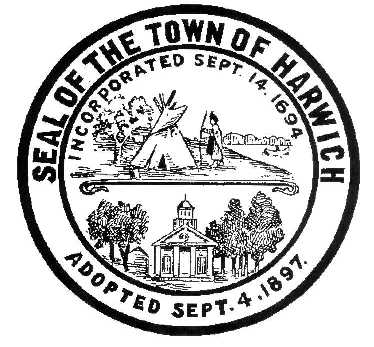 